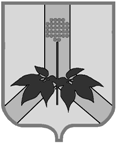 УПРАВЛЕНИЕ ФИНАНСОВ АДМИНИСТРАЦИИ ДАЛЬНЕРЕЧЕНСКОГОМУНИЦИПАЛЬНОГО РАЙОНАОб утверждении регламента реализации управлением финансов администрации Дальнереченского муниципального района бюджетных полномочий главного администратора (администратора) доходов бюджета Дальнереченского муниципального района по взысканию дебиторской задолженности по платежам в бюджет, пеням и штрафам по ним и перечня отделов управления финансов, ответственных за работу по взысканию дебиторской задолженности по платежам в бюджет, пеням и штрафам по ним.В соответствии со статьей 160.1 Бюджетного кодекса Российской Федерации, приказом Министерства финансов Российской Федерации
от 18 ноября 2022года № 172н «Об утверждении общих требований к регламенту реализации полномочий администратора доходов бюджета по взысканию дебиторской задолженности по платежам в бюджет, пеням и штрафам по ним», постановлением администрации Дальнереченского муниципального района от 10.05.2023г №269-па «Об утверждении порядка осуществления бюджетных полномочий главными администраторами (администраторами) доходов бюджета Дальнереченского муниципального района, являющимися органами местного самоуправления, структурными подразделениями администрации Дальнереченского муниципального района и (или) находящимися в их ведении казенными учреждениями», ПРИКАЗЫВАЮ:1. Утвердить прилагаемые:регламент реализации управлением финансов администрации Дальнереченского муниципального района полномочий администратора доходов по взысканию дебиторской задолженности по платежам в бюджет, пеней, штрафов по ним;перечень отделов управления финансов администрации Дальнереченского муниципального района, ответственных за работу по взысканию дебиторской задолженности по платежам в бюджет, пеней, штрафов по ним.2. Контроль за исполнением настоящего приказа оставляю за собой.3. Настоящий приказ вступает в силу со дня его подписания.Начальникуправления финансов                                                                         Г. В. Дронова                                                                                                                   Утвержден                                                                                                          приказом управления финансов                                                                                                        администрации Дальнереченского                                                                                                                      муниципального района                                                                                                                     от 19 мая 2023 года № 24                                                                Регламентреализации управлением финансов администрации Дальнереченского муниципального района полномочий администратора доходов по взысканию дебиторской задолженности по платежам в бюджет, пеней, штрафов по нимОбщие требованияНастоящий регламент разработан в целях реализации управлением финансов администрации Дальнереченского муниципального района полномочий администратора доходов бюджета Дальнереченского муниципального района по взысканию дебиторской задолженности по платежам в бюджет, пеням и штрафам по ним, являющимися источниками формирования доходов бюджета Дальнереченского муниципального района, за исключением платежей, предусмотренных законодательством о налогах и сборах, законодательством Российской Федерации об обязательном социальном страховании от несчастных случаев на производстве и профессиональных заболеваний (далее соответственно - Регламент, Управление финансов, дебиторская задолженность по доходам) и устанавливает перечень мероприятий, направленных на взыскание дебиторской задолженности по доходам по видам платежей.Мероприятия по недопущению образования просроченной дебиторской задолженности по доходам, выявлению факторов, влияющих на образование просроченной дебиторской задолженности по доходам2.1. Контроль за правильностью исчисления, полнотой и своевременностью осуществления платежей в местный бюджет пеням и штрафам по ним ответственным отделом Управления финансов, в том числе:- своевременное составление первичных учетных документов (расчеты, требования об уплате неустоек, пеней штрафов), обосновывающих возникновение дебиторской задолженности или оформляющих операций по ее уменьшению (увеличению);- фактическое зачисление платежей, в местный бюджет в размерах и сроки, установленные законодательством Российской Федерации, договором (контрактом), соглашением;- погашение (квитирование) соответствующими платежами, являющимися источниками формирования доходов местного бюджета, в Государственной информационной системе о государственных и муниципальных платежах, предусмотренной статьей 21.3 Федерального закона от 27.07.2010 № 210-ФЗ «Об организации предоставления государственных и муниципальных услуг» (далее - ГИС ГМП);- исполнение графика платежей в связи с предоставлением отсрочки или рассрочки уплаты платежей и погашением дебиторской задолженности по доходам, образовавшейся в связи с неисполнением графика уплаты платежей в местный бюджет, а также за начислением процентов за предоставленную отсрочку или рассрочку и пени (штрафы) за просрочку уплаты платежей в местный бюджет в порядке и случаях, предусмотренных законодательством Российской Федерации;- своевременное начисление неустойки (штрафов, пени);- своевременное предоставление сформированных первичных учетных документов в отдел учета, отчетности и казначейства, обосновывающих возникновение дебиторской задолженности или оформляющих операции по ее увеличению (уменьшению), а также их отражение в бюджетном учете.2.2. Проведение инвентаризации расчетов с должниками, включая ежеквартальную сверку данных по доходам в местный бюджет на основании информации о непогашенных начислениях, содержащейся в ГИС ГМП, в том числе в целях оценки ожидаемых результатов работы по взысканию дебиторской задолженности по доходам, признания дебиторской задолженности по доходам сомнительной. Инвентаризация расчетов с должниками осуществляется постоянно действующей инвентаризационной комиссией в порядке, утвержденном приказом управления финансов администрации Дальнереченского муниципального района от 29 декабря 2022 года №79 «Об утверждении учетной политики для целей бюджетного учета».Мероприятия по урегулированию дебиторской задолженности по доходам в досудебном порядке (со дня истечения срока уплаты соответствующего платежа в бюджет бюджетной системы Российской Федерации (пеней, штрафов) до начала работы по их принудительному взысканию) 3.1. При нарушении исполнения обязательств, предусмотренных муниципальным контрактом, заключенным Управлением финансов, ответственный отдел Управления финансов направляет:- требование должнику о погашении образовавшейся задолженности (в случаях, когда денежное обязательство не предусматривает срок его исполнения и не содержит условия, позволяющего определить этот срок, а равно в случаях, когда срок исполнения обязательства определен моментом востребования);- претензии должнику о погашении образовавшейся задолженности в досудебном порядке в установленный законом или договором (контрактом) срок досудебного урегулирования в случае, когда претензионный порядок урегулирования спора предусмотрен процессуальным законодательством Российской Федерации, договором (контрактом).3.2. Ответственный отдел Управления финансов рассматривает вопрос о возможности расторжения договора (контракта), соглашения предоставления отсрочки (рассрочки) платежа, реструктуризации дебиторской задолженности по доходам в порядке и случаях, предусмотренных законодательством Российской Федерации.3.3. Информацию по направленным требованиям, претензиям должнику о погашении образовавшейся задолженности ответственный отдел Управления финансов в трехдневный срок направляет в Уполномоченную организацию.Мероприятия по принудительному взысканию дебиторской задолженности по доходам4.1. При отсутствии добровольного исполнения требования (претензии) должником в установленный для погашения задолженности срок взыскание задолженности производится в судебном порядке.4.2. Ответственный отдел Управления финансов не позднее 60 дней с момента неисполнения должником срока, установленного требованием (претензией), подготавливает и направляет исковое заявление о взыскании просроченной дебиторской задолженности в суд с соблюдением требований о подсудности и подведомственности, установленных федеральным законодательством Российской Федерации.4.3. В случае если до вынесения решения суда требования об уплате исполнены должником добровольно, ответственный отдел Управления финансов в установленном порядке заявляет об отказе от иска.4.4. Взыскание просроченной дебиторской задолженности в судебном порядке осуществляется в соответствии с Арбитражным процессуальным кодексом Российской Федерации, Гражданским процессуальным кодексом Российской Федерации, иным действующим законодательством Российской Федерации.                                                                                         Утвержден                                                                                 приказом управления                                                                                          финансов администрации                                                                                                       Дальнереченского                                                                                             муниципального района
                                                                                                       от 19 мая 2023 года № 24Перечень отделов управления финансов администрации Дальнереченского муниципального районаответственных за работу по взысканию дебиторскойзадолженности по платежам в бюджет, пеням и штрафам по нимП Р И К А З № 2419 мая 2023г             г. Дальнереченск№ п/пРаздел, пункт, подпунктРегламентаНаименование ответственного отдела управления финансов администрации Дальнереченского муниципального района1.Раздел 21.1Пункт 2.1абзац 2- отдел учета, отчетности и казначейства-отдел по формированию и исполнению бюджетаабзацы 3, 5, 4, 7- отдел учета, отчетности  и казначейства абзац 6 -отдел по формированию и исполнению бюджета1.2Пункт 2.2- отдел учета, отчетности и казначейства 2Раздел 32.1Пункт 3.1абзац 2, 3- отдел по формированию и исполнению бюджета- отдел правовой работы2.2 Пункт 3.2- отдел учета, отчетности и казначейства2.3Пункт 3.3-отдел учета, отчетности и казначейства3.Раздел 4-отдел правовой работы